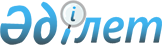 О признании утратившими силу некоторых постановлений акимата города РудногоПостановление акимата города Рудного Костанайской области от 21 апреля 2016 года № 431      В соответствии со статьями 31, 37 Закона Республики Казахстан от 23 января 2001 года "О местном государственном управлении и самоуправлении в Республике Казахстан", статьей 27 Закона Республики Казахстан от 6 апреля 2016 года "О правовых актах", акимат города Рудного ПОСТАНОВЛЯЕТ:

      1. Признать утратившими силу некоторые постановления акимата города Рудного согласно прилагаемому перечню.

      2. Настоящее постановление вводится в действие со дня его подписания.

 Перечень утративших силу некоторых постановлений акимата города Рудного      1. Постановление акимата города Рудного "Об установлении квоты рабочих мест для несовершеннолетних выпускников интернатных организаций" от 11 мая 2012 года № 617 (зарегистрировано в Реестре государственной регистрации нормативных правовых актов за № 9–2–213, опубликовано 8 июня 2012 года в газете "Рудненский рабочий").

      2. Постановление акимата города Рудного "Об организации оплачиваемых общественных работ в 2016 году" от 4 ноября 2015 года № 1594 (зарегистрировано в Реестре государственной регистрации нормативных правовых актов за № 6026, опубликовано 8 декабря 2015 года в газете "Рудненский рабочий").

      3. Постановление акимата города Рудного "Об определении целевых групп населения в 2016 году" от 4 ноября 2015 года № 1595 (зарегистрировано в Реестре государственной регистрации нормативных правовых актов за № 6027, опубликовано 8 декабря 2015 года в газете "Рудненский рабочий").

      4. Постановление акимата города Рудного "Об установлении квоты рабочих мест для лиц, состоящих на учете службы пробации уголовно–исполнительной инспекции, а также лиц, освобожденных из мест лишения свободы" от 7 декабря 2015 года № 1735 (зарегистрировано в Реестре государственной регистрации нормативных правовых актов за № 6091, опубликовано 31 декабря 2015 года в газете "Рудненский рабочий").

      5. Постановление акимата города Рудного "О внесении изменений в постановление акимата от 4 ноября 2015 года № 1595 "Об определении целевых групп населения в 2016 году" от 28 декабря 2015 года № 1827 (зарегистрировано в Реестре государственной регистрации нормативных правовых актов за № 6124, опубликовано 15 января 2016 года в газете "Рудненский рабочий").


					© 2012. РГП на ПХВ «Институт законодательства и правовой информации Республики Казахстан» Министерства юстиции Республики Казахстан
				
      Аким города Рудного 

Б. Гаязов
Приложение
к постановлению акимата
от 21 апреля 2016 года № 431